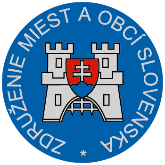 Materiál na rokovanie Hospodárskej a sociálnej rady SRdňa 19. 08. 2019       k bodu č. 4)Stanovisko ZMOS k návrhu zákona, ktorým sa mení a dopĺňa zákon Národnej rady Slovenskej republiky č. 10/1996 Z. z. o kontrole v štátnej správe v znení neskorších predpisov Všeobecne k návrhu:K novelizácii zákona č. 10/1996 Z. z. o kontrole v štátnej správe pristupuje gestor v súvislosti s plnením povinností Slovenskej republiky vykonávať ochranu finančných záujmov Európskej únie prostredníctvom Úradu vlády SR a s pôsobením Implementačnej jednotky na Úrade vlády SR, ktorá plní úlohy v rámci projektu Hodnota za peniaze, ktorý spustila vláda SR. Dôvodom novelizácie sú aj požiadavky orgánov štátnej správy zapracovať do súčasnej právnej úpravy vykonávania kontroly v štátnej správe poznatky a skúsenosti orgánov štátnej správy získané z praktickej aplikácie citovaného zákona. Návrhom zákona sa upravujú taktiež niektoré ustanovenia, týkajúce sa základných pravidiel kontrolnej činnosti, pri vykonávaní kontroly podľa zákona č. 10/1996 Z. z., zároveň z aplikačnej praxe vyplynula požiadavka, aby zamestnanci orgánu kontroly mohli vyžadovať od kontrolovaného subjektu prepracovanie opatrení prijatých na odstránenie nedostatkov. Pripomienky k návrhu:ZMOS k predloženému navrhovanému zneniu novely zákona neuplatňuje žiadne pripomienky. Záver:ZMOS navrhuje, aby Hospodárska a sociálna rada SR odporučila návrh zákona na ďalšie legislatívne konanie.Branislav Tréger predseda ZMOS